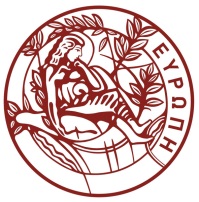 ΠΡΟΣΚΛΗΣΗ ΕΚΔΗΛΩΣΗΣ ΕΝΔΙΑΦΕΡΟΝΤΟΣΤο Τμήμα Προμηθειών του Πανεπιστημίου Κρήτης, πρόκειται να προβεί με τη διαδικασία της απευθείας ανάθεσης, στην προμήθεια σημείων ελέγχου με σκοπό την λειτουργία του ωρομετρικού συστήματος σε σημεία εισόδου του Πανεπιστημίου Κρήτης στο Ρέθυμνο και στο Ηράκλειο, με συνολικό προϋπολογισμό  δαπάνης 2.300,00 € συμπεριλαμβανομένου ΦΠΑ.Η δαπάνη θα βαρύνει, τις πιστώσεις του Τακτικού Προϋπολογισμού του Ιδρύματος, οικον. Έτους 2014 και συγκεκριμένα τον  ΚΑΕ 7123 με απόφαση ανάληψης υποχρέωσης 7507/ αριθ. πρωτ.16031 με ΑΔΑ:7048469Β7Γ-4ΒΧ, Απόφαση Έγκρισης  με αριθ. πρωτ.13918/31-07-2014 με ΑΔΑ:66Β6469Β7Γ-Τ7Ξ,(Σχετ. Απόφαση Πρυτανικού Συμβουλίου συνεδρίας υπ’ αρ. 57ης/24-07-2014), εγκεκριμένο αίτημα με ΑΔΑΜ: 14REQ002313693.Τα Τεχνικά Χαρακτηριστικά  έχουν ως εξής:ΣΗΜΕΙΑ ΕΙΣΟΔΟΥ/ΕΞΟΔΟΥ ΠΡΟΔΙΑΓΡΑΦΕΣ - ΠΕΡΙΓΡΑΦΗΕλεγκτής (Controller)Proximity Reader (Αναγνώστης Καρτών)Proximity αναγνώστης κάρτας. Λευκός ABS 119 x 40 x 17 mm (4.69 x 1.57 x 0.67”) 12VDC 45mA.Αδιάβροχος αναγνώστης proximity κατάλληλος για εσωτερική και εξωτερική χρήση.Διεπαφή: Wiegand, με  έξοδο και  αυτόματη εναλλαγή  σε AX κανάλι αμφίδρομης επικοινωνίας. 12VDC.Βεληνεκές : 10cm (4")Μέγεθος: 119 x 40 x 17 mm (4.69 x 1.57 x 0.67")καλώδιο : 2 μέτρα 

Χρόνος Παράδοσης: Τριάντα (30) ημέρες από την υπογραφή της σύμβασης.
Εγγύηση καλής λειτουργίας: Ενός  (1) έτους. Για τεχνικές πληροφορίες οι ενδιαφερόμενοι μπορούν να επικοινωνούν με τον κ. Γ. Χαλκιαδάκη στο τηλέφωνο 2810 393361Για οποιαδήποτε άλλη πληροφορία οι ενδιαφερόμενοι μπορούν να επικοινωνούν όλες τις εργάσιμες ημέρες και ώρες των Δημοσίων Υπηρεσιών, με το Τμήμα Προμηθειών του Πανεπιστημίου Κρήτης στο Ηράκλειο, στο τηλέφωνο 2810- 393137.Προσφορές θα γίνονται δεκτές από τους ενδιαφερόμενους μέχρι και τηΠαρασκευή 10 Οκτωβρίου 2014 και ώρα 14:30,στο Τμήμα Προμηθειών της Υποδ/νσης Οικονομικής Διαχείρισης του Πανεπιστημίου Κρήτης στις Βούτες Ηρακλείου (κτήριο Διοίκησης).Ο Πρύτανης του Πανεπιστημίου ΚρήτηςΕυριπίδης ΣτεφάνουΥΠΟΔΙΕΥΘΥΝΣΗ ΟΙΚΟΝΟΜΙΚΗΣ ΔΙΑΧΕΙΡΙΣΗΣΤΜΗΜΑ ΠΡΟΜΗΘΕΙΩΝ Πανεπιστημιούπολη ΒουτώνΚτήριο Διοίκησης70013 ΗράκλειοΠληροφορίες: Π. ΣαλεμήΤηλ:  2810 393137Fax:   2810 393408Ηράκλειο  30/09/2014Αρ. Πρωτ.: 16046Τύπος ΤΜΧΠεριγραφή Τύπος αναγνώστη 2Wiegand (8 to 50 bit προγραμματιζόμενος) Επαφή Πόρτας2REX 2μπουτόν για έξοδο ή ηλεκτρονικό αίτημα για έξοδο  χωρίς μπουτόνBreakglass 2Παρακολούθηση θραύσης υάλουLock Outputs 21.7 Amp 12vDC lock outputs Inputs 2Προγραμματιζόμενα  για τα προηγμένα χαρακτηριστικά Relay Outputs 2Προγραμματιζόμενα  relays volt-free για τα προηγμένα χαρακτηριστικάBreakglass Outputs 2Breakglass relay outputs Volt-free Relay 1Έλεγχος  πρόσβασης σε αυτόματες πόρτεςΈξοδος ηχείου1Timed output 12vDC 100mA Έξοδος φάρου1Timed output 12vDC 100mA Βοηθητική Έξοδος 112vDC 1 Ampere output  για εξωτερικές εφαρμογές Smart Sensor Ports 6Δυνατότητα σύνδεσης συνδυασμού  αισθητήρων incl. 1/0 επεκτάσιμοFire Input 1Είσοδος για συναγερμό φωτιάς Ethernet RJ45 110MBs σύνδεση για LAN/WAN Battery 17.5AH παρακολουθούμενο  για φόρτισηTamper 1Ενσωματωμένο 